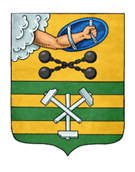 ПЕТРОЗАВОДСКИЙ ГОРОДСКОЙ СОВЕТ19 сессия 28 созываРЕШЕНИЕот 23 ноября 2018 г. № 28/19-408О внесении изменения в Правила землепользованияи застройки города Петрозаводска в границахтерритории Петрозаводского городского округаВ соответствии со статьями 31, 32, 33 Градостроительного кодекса Российской Федерации, учитывая протокол публичных слушаний от 26.10.2018 и заключение о результатах публичных слушаний от 26.10.2018, Петрозаводский городской СоветРЕШИЛ:Внести следующее изменение в статью 22 Правил землепользования и  застройки города Петрозаводска в границах территории Петрозаводского городского округа, утвержденных  Решением  Петрозаводского  городского   Совета от 11.03.2010 № 26/38-771 «Об утверждении Правил землепользования и застройки города Петрозаводска в границах территории Петрозаводского городского округа»: - установить зону застройки индивидуальными и жилыми домами блокированной застройки (Жи) в границах земельных участков с кадастровыми номерами: 10:01:0180112:552, 10:01:0180112:161, 10:01:0180112:164, 10:01:0180112:165, 10:01:0180112:377, находящихся в районе проезда Родникового, согласно схеме. Приложение к Решению Петрозаводского городского Советаот 23 ноября 2018 г. № 28/19-408Схема Выкопировка из Правил землепользования и застройки города Петрозаводска в границах территории Петрозаводского городского округа, утвержденных Решением Петрозаводского городского Совета от 11.03.2010 № 26/38-771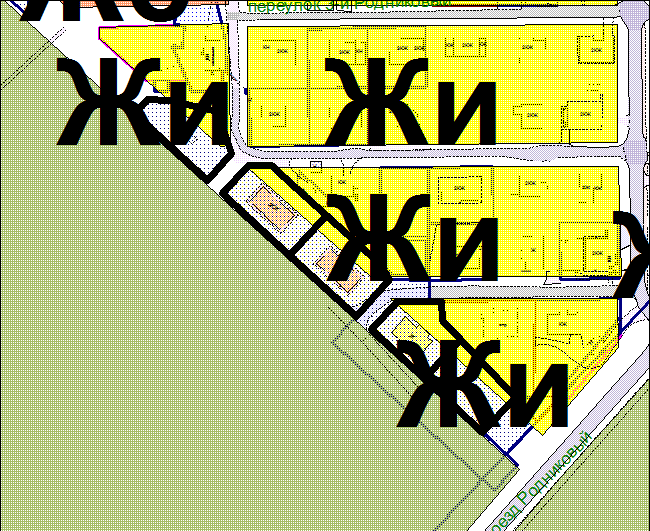 Вносимое изменение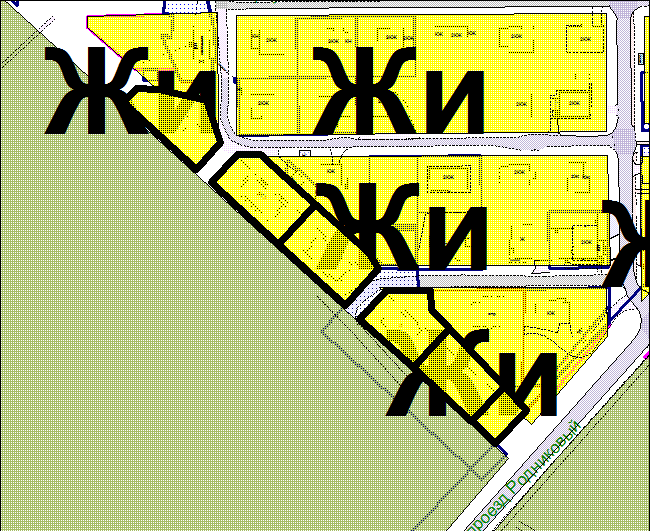 ПредседательПетрозаводского городского Совета                                   Г.П. БоднарчукГлава Петрозаводского городского округа                          И.Ю. Мирошник